Wydatek współfinansowany w projekcie ze środków Unii Europejskiej w ramach Europejskiego Funduszu Społecznego z Programu Operacyjnego Wiedza Edukacja Rozwój. 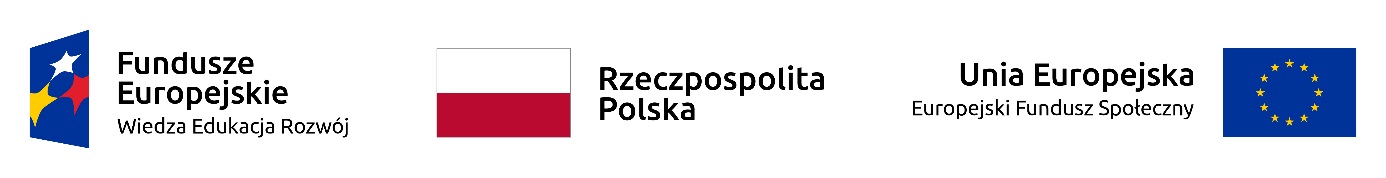 Projekt  „Uniwersytet dla wszystkich – level up” realizowany w oparciu o umowę 
nr  POWR.03.05.00-00-A067/19-00  zawartą pomiędzy Uniwersytetem Warszawskim a Narodowym Centrum Badań i Rozwoju.Warszawa, dnia 04.08.2022 r.DZP-361/23/2022/PC/873Do wszystkich zainteresowanychDotyczy: postępowania o udzielenia zamówienia publicznego prowadzonego w trybie przetargu nieograniczonego nr DZP-361/23/2022 pn. „Dostawę sprzętu komputerowego dla Biura ds. Osób z Niepełnosprawnościami ”  INFORMACJA O UNIEWAŻNIENIU POSTEPOWANIA WE WSZYSTKICH  CZĘŚCIACHZamawiający działając na podstawie art. 255 pkt 1 ustawy z dnia 11 września 2019 roku – Prawo zamówień publicznych, zwanej dalej „ustawą”, uprzejmie informuje, że w/w postępowanie o udzielenie zamówienia publicznego zostało przez Zamawiającego unieważnione. Uzasadnienie faktyczne: Zamawiający unieważnia postępowanie o udzielenie zamówienia we wszystkich częściach, gdyż do terminu składnia ofert, tj. do dnia 01.08.2022 r. do godz. 10.00 nie złożono żadnej oferty.Uzasadnienie prawne:Zgodnie z art. 255 pkt. 1 ustawy Zamawiający unieważnia postępowanie o udzielenie zamówienia, jeżeli nie złożono żadnego wniosku o dopuszczenie do udziału w postępowaniu albo żadnej oferty.W imieniu ZamawiającegoPełnomocnik Rektora ds. zamówień publicznych    mgr Piotr Skubera